Obroty towarowe handlu zagranicznego ogółem i według krajów1 
w styczniu 2017 r.W styczniu 2017 r. eksport w cenach bieżących wyniósł 65929,9 mln zł, a import 63888,8 mln zł. Dodatnie saldo ukształtowało się na poziomie 2041,1 mln zł, natomiast przed rokiem wyniosło 2534,3 mln zł. W porównaniu z analogicznym okresem 2016 r. eksport wzrósł o 9,4%, a import o 10,7%.Eksport wyrażony w dolarach USA wyniósł 15518,7 mln USD, a import 15038,3 mln USD (wzrost odpowiednio o 0,3% i o 1,5%). Dodatnie saldo ukształtowało się w wysokości 480,4 mln USD (w analogicznym okresie ub. roku 656,7 mln USD).Eksport wyrażony w euro wyniósł 14923,0 mln EUR, a import 14461,0 mln EUR (wzrost w eksporcie o 5,3%, a w imporcie o 6,6%). Dodatnie saldo wyniosło 462,0 mln EUR wobec 596,7 mln EUR w analogicznym okresie ub. roku.Ujemne salda odnotowano z krajami rozwijającymi się – minus 11517,5 mln zł (minus 2711,0 mln USD, minus 2607,0 mln EUR) i z krajami Europy Środkowo-Wschodniej – minus 2546,1 mln zł (minus 599,3 mln USD, minus 576,2 mln EUR). Dodatnie saldo uzyskano  w obrotach z krajami rozwiniętymi 16104,7 mln zł (3790,7 mln USD, 3645,2 mln EUR), w  tym  z  krajami  UE saldo  osiągnęło poziom 16121,2 mln zł (3794,7 mln USD, 3649,0 mln EUR). Udział krajów rozwiniętych w eksporcie ogółem wyniósł 87,3% (w tym UE 80,4%), a w imporcie –64,9% (w tym UE 57,7%), wobec odpowiednio 88,9% (w tym UE 82,4%) i 66,5% (w tym UE 59,2%) w analogicznym okresie ubiegłego roku. Obroty handlu zagranicznego według ważniejszych krajówUdział Niemiec w eksporcie obniżył się w porównaniu z analogicznym okresem ub. r. o 0,3 p. proc. i wyniósł 28,2%, a w imporcie zwiększył się o 0,3 p. proc i stanowił 22,6%. Dodatnie saldo wyniosło 4123,9 mln zł (970,7 mln USD, 933,4 mln EUR) wobec 4309,4 mln zł (1108,7 mln USD, 1014,9 mln EUR) w analogicznym okresie ub. r. Udział Rosji w eksporcie wzrósł w porównaniu ze styczniem 2016 r. o 0,2 p. proc. i wyniósł 2,6%, w imporcie był wyższy o 0,6 p. proc. i stanowił 7,5%. Ujemne saldo wyniosło 3129,0 mln zł (minus 736,5 mln USD, minus 708,2 mln EUR) wobec minus 2579,1 mln zł (minus 661,5 mln USD, minus 610,0 mln  EUR) przed rokiem. W styczniu Ukraina zajmowała szesnaste miejsce na liście naszych partnerów handlowych w eksporcie oraz dwudzieste w imporcie (odpowiednio w analogicznym okresie ub. r. dziewiętnaste i dwudzieste piąte). Udział Ukrainy w eksporcie wzrósł w porównaniu ze styczniem  2016 r. o 0,5     p. proc. i wyniósł 1,7 %, natomiast w imporcie był wyższy o 0,2 p. proc. i stanowił 1,1%. Dodatnie saldo wyniosło 407,9 mln zł (96,0 mln USD, 92,3 mln EUR) wobec 234,2 mln zł (59,7 mln USD, 54,4 mln EUR) w analogicznym okresie 2016 r.W styczniu 2017 r. wśród głównych partnerów handlowych Polski odnotowano wzrost eksportu do Stanów Zjednoczonych, Rosji, Holandii, na Węgry, do Wielkiej Brytanii, Czech, Niemiec, Francji i Włoch, a importu – z Rosji, Belgii, Chin, Holandii, Niemiec, Czech, Wielkiej Brytanii, Francji i ze Stanów Zjednoczonych. Spadek eksportu odnotowano w obrotach ze Szwecją, a importu – z Włochami. Obroty z pierwszą dziesiątką naszych partnerów handlowych stanowiły 67,7% eksportu (w analogicznym okresie ub. r. 67,9%), a importu ogółem – 66,8% (wobec 65,4% w styczniu       2016 r.).Import według kraju wysyłki6 ogółem i według grup krajów1 Import według kraju wysyłki6 ważniejszych krajów1 Zbiór danych o obrotach handlu zagranicznego ma charakter otwarty. Dane publikowane wcześniej są korygowane w miarę napływu dokumentów celnych oraz deklaracji INTRASTAT. 2 Obroty z krajami UE obejmują: Austrię, Belgię, Bułgarię, Chorwację, Czechy, Cypr, Danię, Estonię, Finlandię, Francję, Grecję, Hiszpanię, Holandię, Irlandię, Litwę, Luksemburg, Łotwę, Maltę, Niemcy, Portugalię, Słowację, Słowenię, Szwecję, Rumunię, Węgry, Wielką Brytanię, Włochy.3Obroty z krajami strefy euro obejmują: Austrię, Belgię, Cypr, Estonię, Finlandię, Francję, Grecję, Hiszpanię, Holandię, Irlandię, Litwę, Luksemburg, Łotwę, Maltę, Niemcy, Portugalię, Słowację, Słowenię, Włochy.4 Obroty z  krajami Europy Środkowo-Wschodniej obejmują: Albanię, Białoruś, Mołdawię, Rosję  i Ukrainę. 5 Import wg kraju pochodzenia to kraj, w którym towar został wytworzony, obrobiony lub przerobiony i w tym stanie nadszedł do polskiego obszaru celnego. 6 Import wg kraju wysyłki to kraj, z którego terytorium zostały wprowadzone towary na obszar Polski bez względu  na ich pochodzenie.Więcej na: http://stat.gov.pl/obszary-tematyczne/ceny-handel/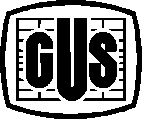 GŁÓWNY URZĄD STATYSTYCZNY Opracowanie sygnalne Warszawa, 13.03.2017 r.WyszczególnienieI 2017I 2017I 2017I 2017I 2017I 201720162017Wyszczególnieniew mln ZŁw mln USDw mln EURI 2016 = 100I 2016 = 100I 2016 = 100I  I  Wyszczególnieniew mln ZŁw mln USDw mln EURzłUSDEURstruktura w %struktura w %Eksport 	65929,915518,714923,0109,4100,3105,3100,0100,0Kraje rozwinięte 	57584,413554,313034,0107,598,5103,488,987,3w tym UE2  	52998,312474,911996,0106,797,7102,682,480,4           w tym strefa euro3 	37813,08900,58558,8106,697,6102,558,857,4Kraje rozwijające się 	5137,81209,41162,9121,0112,0117,67,07,8Kraje Europy Środkowo – Wschodniej4 	3207,7755,0726,1129,5120,1126,24,14,9Import5 	63888,815038,314461,0110,7101,5106,6100,0100,0Kraje rozwinięte 	41479,79763,69388,8108,098,9103,966,564,9w tym UE2  	36877,18680,28347,0107,998,8103,759,257,7           w tym strefa euro3 	29474,06937,76671,3106,997,8102,747,846,1Kraje rozwijające się 	16655,33920,43769,9114,3105,1110,425,326,1Kraje Europy Środkowo – Wschodniej4 	5753,81354,31302,3120,8111,4116,58,29,0Saldo 	2041,1480,4462,0XXXXXKraje rozwinięte 	16104,73790,73645,2XXXXXw tym UE2  	16121,23794,73649,0XXXXX           w tym strefa euro3 	8339,01962,81887,5XXXXXKraje rozwijające się 	-11517,5-2711,0-2607,0XXXXXKraje Europy Środkowo – Wschodniej4 	-2546,1-599,3-576,2XXXXXWyszczególnienieI 2017I 2017I 2017I 2017I 2017I 201720162017Wyszczególnieniew mln złw mln USDw mln EURI 2016 = 100I 2016 = 100I 2016 = 100I     I     Wyszczególnieniew mln złw mln USDw mln EURzłUSDEURstruktura w %struktura w %EKSPORTEKSPORTEKSPORTEKSPORTEKSPORTEKSPORTEKSPORTEKSPORTEKSPORT1. Niemcy 	 18571,94371,54203,7108,198,9103,928,528,22. Czechy	4550,61071,11030,0108,399,2104,17,06,93. W. Brytania	4372,11029,1989,6109,5100,2105,36,66,64. Francja	3808,0896,3861,9104,695,7100,56,05,85. Włochy	3231,3760,6731,4104,495,6100,45,14,96. Holandia	3065,0721,4693,7111,3101,9107,04,64,67. Szwecja	1768,0416,2400,298,490,294,63,02,78. Węgry	1760,1414,3398,4110,4101,0106,12,62,79. Stany Zjednoczone	1751,7412,3396,5138,1127,6134,12,12,710. Rosja	1687,6397,2382,0117,8109,4114,92,42,6IMPORTIMPORTIMPORTIMPORTIMPORTIMPORTIMPORTIMPORTIMPORT1. Niemcy 	14448,03400,83270,3112,3102,8107,922,322,62. Chiny	8366,81969,41893,8118,2108,7114,212,313,13. Rosja	4816,71133,81090,2120,1110,6115,76,97,54. Włochy 	2855,9672,2646,499,390,995,45,04,55. Francja 	2496,2587,6565,0107,898,7103,74,03,96. Holandia	2447,8576,2554,1113,4103,8109,03,73,87. Czechy.	2107,1496,0476,9112,3102,8108,03,23,38. Stany Zjednoczone	1977,3465,4447,6105,997,5102,43,23,19. Belgia	1646,5387,6372,7119,1109,0114,52,42,610. W. Brytania	1524,6358,9345,1110,9101,5106,62,42,4WyszczególnienieI  2017I  2017I  2017I  2017I  2017I  201720162017Wyszczególnieniew mln ZŁw mln USDw mln EURI 2016 = 100I 2016 = 100I 2016 = 100I I Wyszczególnieniew mln ZŁw mln USDw mln EURzłUSDEURstruktura w %struktura w %Import6	63888,815038,314461,0110,7101,5106,6100,0100,0Kraje rozwinięte 	47134,811094,710668,8107,498,3103,376,073,8w tym UE2  	44271,710420,810020,7107,698,4103,471,369,3           w tym strefa euro3 	35835,98435,18111,3106,497,4102,358,356,1Kraje rozwijające się 	10702,62519,22422,5120,1110,8116,415,416,8Kraje Europy Środkowo – Wschodniej4 	6051,41424,41369,7122,4112,9118,18,69,4Saldo 	2041,1480,4462,0XXXXXKraje rozwinięte 	10449,62459,62365,2XXXXXw tym UE2  	8726,62054,11975,3XXXXX           w tym strefa euro3 	1977,1465,4447,5XXXXXKraje rozwijające się 	-5564,8-1309,8-1259,6XXXXXKraje Europy Środkowo – Wschodniej4 	-2843,7-669,4-643,6XXXXXWyszczególnienieI 2017I 2017I 2017I 2017I 2017I 201720162017Wyszczególnieniew mln złw mln USDw mln EURI 2016 = 100I 2016 = 100I 2016 = 100IIWyszczególnieniew mln złw mln USDw mln EURzłUSDEURstruktura w %struktura w %1. Niemcy 	17430,04102,73945,2108,599,3104,327,827,32. Chiny	5294,21246,21198,3130,3120,3126,37,08,33. Rosja	4910,31155,81111,4122,5113,0118,26,97,74. Holandia	3682,0866,7833,4108,999,6104,65,95,85. Włochy	2867,2674,9649,0102,293,598,24,94,56. Francja	2697,9635,0610,7106,096,9101,84,44,27. Belgia	2409,6567,2545,4118,0108,0113,43,53,88. Czechy	2408,2566,9545,1112,4102,8108,03,73,89. W. Brytania	1775,3417,9401,8119,6109,4114,92,62,810. Słowacja	1683,3396,2381,095,687,791,93,02,6Opracowanie merytoryczne:Departament Handlu i UsługAldona B. MatejakTel: 22 608 34 83Rozpowszechnianie:
Rzecznik Prasowy Prezesa GUSKarolina Dawidziuk Tel: 22 608 3475, 22 608 3009e-mail: rzecznik@stat.gov.pl